Учитель Полевська В. І.РЕСУРСИ ДЛЯ ВИВЧЕННЯ УКРАЇНСЬКОЇ МОВИ І ЛІТЕРАТУРИ (ЗНО)На допомогу одинадцятикласникам!https://edera.gitbook.io/laifhaki-z-ukra-ns-ko-movi/https://webpen.com.ua/https://ukr-mova.in.ua/exercisesНа всі двістіУкраїнська літератураВивчаючи життя та творчість Григора Тютюнника, скористайтесь презентаціями.Додатки для 9-Б, В класів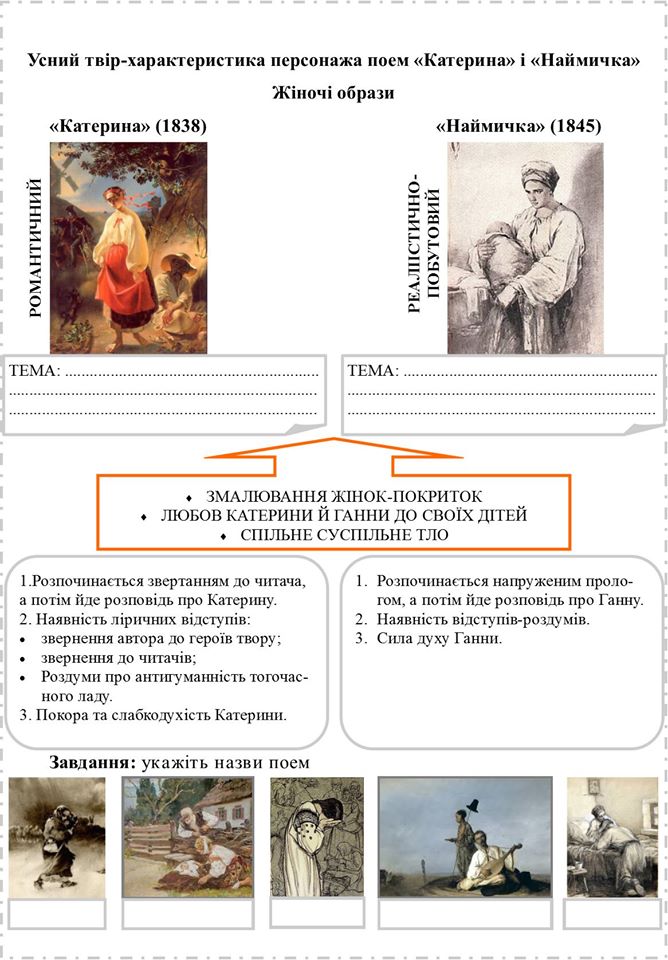 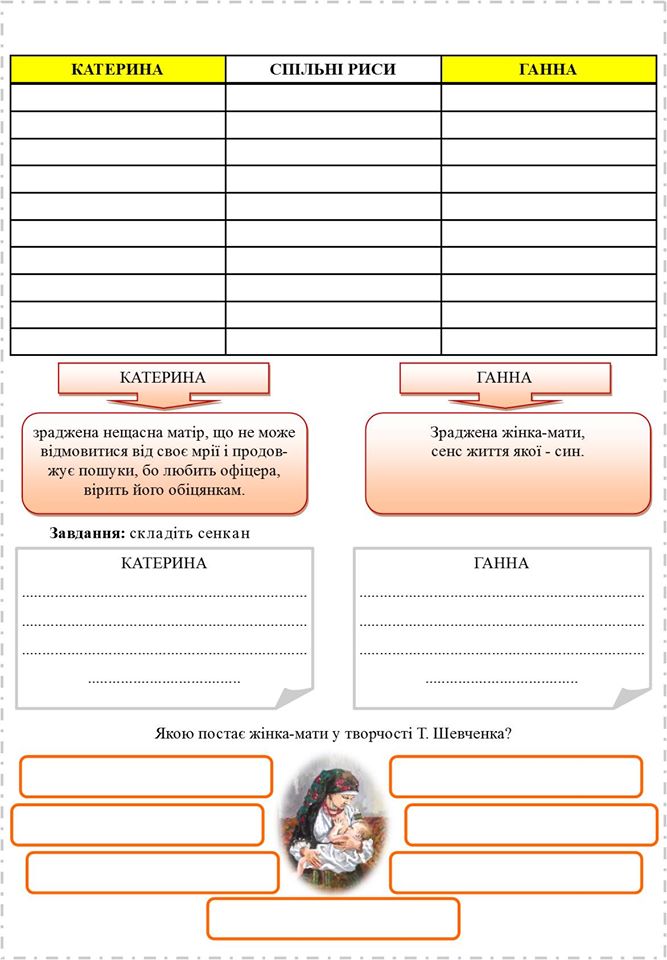 